Уважаемые коллеги!    В рамках подготовки к проведению государственной итоговой аттестации но образовательным программам основного общего и среднего общего образования (далее - ГИА-9, 11) в 2022/23 учебном году муниципальное казенное учреждение «Управление образования» Дальнереченского городского округа дополнительно напоминает основные моменты, на которые стоит обратить внимание всем руководителям общеобразовательных учреждений:            1. Итоговое сочинение (изложение) (далее - ИС(И)) пройдет 07.12.2022 года во всех образовательных организациях Приморского края.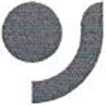 07.12.2022 до 15:30 в по защищенной сети VipNet абоненту сети 6114 «МКУ_УО_Дальнереченского_ГО_АРМ2» в день проведения ИС (И)  сканы бланков работ участников без оценивания.До 12.12.2022 проводится проверка и оценивание работ комиссиями в образовательных организациях (далее - ОО), по завершению проверки материалы направляются в МКУ «Управление образования».До 19.12.2022 проводится обработка материалов в РЦОИ.19.12.2022 РЦОИ направляет результаты ИС(И) в МОУО, МОУО - в ОО.До 21.12.2022 ОО ознакамливают участников с полученными результатами.Использовать в работе положение, утвержденное приказом министерства образования Приморского края от 21.11.2022 №1316-а «О внесении изменений в приказ от 17.11.2022 № 1305-а «Об утверждении Порядка проведения итогового сочинения (изложения) в образовательных организациях Приморского края в 2022/2023 учебном году».Необходимо обратить внимание комиссий по проведению ИС(И) на то, что печать комплектов бланков и форм для проведения ИС(И) осуществляется из Планирования (бланки ИС(И) являются односторонними). В комплект бланков ИС(И) входит Бланк регистрации и ДВА бланка ответов.Не допускается копирование Бланков ИС(И).Необходимость печати достаточного количества Дополнительных бланков ответов исходит из правила: не менее двух бланков на каждого участника ИС(И) в ОО.Правильный выбор кода вида работы и даты его проведения при сканировании материалов на Станции удаленного сканирования: 20 - Сочинение, 21 - Изложение.Обязательная отправка в РЦОИ форм ИС-04, ИС-05, ИС-06 вместе с бланками итогового сочинения (изложения) после проверки в ОО. В случае, если все участники не явились на ИС(И) в конкретном ОО, обязательно оформляется ИС-04 и направляется в РЦОИ.Обязательное заполнение экспертами всех позиций в графах 6 (Требования к сочинению (изложению)) и 7 (Результаты оценивания), а также выставление экспертами результатов проверки (зачёт/незачет) в графе 8 формы ИС-06.В 2023 году планируется проведение выборочной перепроверки работ участников ИС(И).Дополнительно обращаем внимание на подготовку к организации и проведению ГИА-9, 11 в Дальнереченском городском округе  в 2022/23 учебном году:во всех ППЭ необходимо проанализировать техническое состояние оборудования, которым оснащены пункты проведения экзаменов (далее - ППЭ): провести техническое обслуживание, приобрести/запланировать расходные материалы (картриджи);в связи с переходом на технологию доставки экзаменационных материалов (ЭМ) по сети «Интернет» и сканирования в аудиториях ППЭ необходимо запланировать приобретение / приобрести ДВА флеш-накопителя объемом не менее 64 Гб для каждого ППЭ ГИА-11 (основной и резервный накопитель для сохранения резервных копий скаченных интернет-пакетов с экзаменационными материалами в сейфе руководителя ППЭ) и по два флеш-носителя объемом не менее 32 Гб для каждого технического специалиста в ППЭ. Ответственные: МБОУ «Лицей» - Олейникова В.Е., МБОУ «СОШ№2» - Акимова Н.А.;для КАЖДОЙ станции организатора (как основной, так и резервной), задействованной в проведении экзамена по иностранному языку (письменная часть), следует запланировать приобретение / приобрести аудиоколонки для воспроизведения заданий по аудированию. Ответственные: МБОУ «Лицей» - Олейникова В.Е.;запланировать приобретение / приобрести канцелярские принадлежности (бумага для печати и тиражирования ЭМ (в достаточном объеме), конверты А4 (ВДП), скоросшиватели для упаковки ЭМ). Ответственные: все руководители общеобразовательных учреждений;предоставить информацию по п. 3.1, 3.2., 3.3, 3.4. в срок до 09.12.2022 года. Информация должна содержать корректные сведения.3. Также обращаем внимание на замечания по работе с экспертами предметных комиссий Приморского края по итогам ГИА в 2022 году:          - руководители общеобразовательных учреждений    направляют экспертов в командировки на неполный срок проверок, которые утверждаются приказом министерства образования Приморского края ежегодно;- большое количество отказов от утвержденных приказом министерства образования Приморского края экспертов в работе предметной комиссии (обоснование - назначение работником в ППЭ на время проведения экзамена).Руководителям общеобразовательных организаций взять на особый контроль пункт 3.И.о.начальникамуниципального казенного учреждения  «Управление образования»Дальнереченского городского округа                                                    В.В.КондратьеваМУНИЦИПАЛЬНОЕ КАЗЕННОЕ УЧРЕЖДЕНИЕ«УПРАВЛЕНИЕ ОБРАЗОВАНИЯ»ДАЛЬНЕРЕЧЕНСКОГОГОРОДСКОГО ОКРУГАул. Победы, . Дальнереченск, Приморский край,  692135Телефон/факс:  25-9-55E-mail: uodgo@mail.ruОКПО 65448711  ОГРН 1102506000123ИНН\КПП 2506011650/25060100102.12.2022 г.  № 1099-1 Руководителям общеобразовательных учреждений